      Grade 2/3 News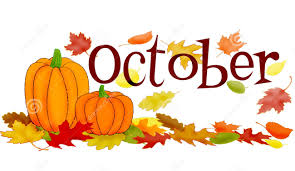 In Class …Important DatesOct. 10th – Thanksgiving – No SchoolOct. 14th – Spirit Day Favourite Sport DayOct. 20th – Character Award Assembly                   (Caring and Cooperation)Oct. 21st – PD Day – No SchoolOct. 25th – Picture DayOct. 31st – Black and Orange DayWe have had a great start to the new school year.  Everyone has settled in and we are all very busy practicing math, reading and writing. The weather outside is changing.  Please remind your children to dress appropriately – coats, rain boots, and mitts if needed.  Mrs. MaltbyLanguage ArtsThe students will continue to work on paragraphs and recount writing (first, then, next).  They are learning to write Reading Responses (retell, relate and reflect).  The grade 3’s will begin procedural writing in science.The Home Reading Program will start this week.  Look for the blue duo tang and small book in your child’s backpack.  Please encourage your child to read 15-20 minutes a night.Math – Data Management and PatterningWe will be studying Data Management for the first three weeks of October.  The students will collect and organize data and display the data using charts and graphs, with labels and titles.We will then change our math focus to Patterning.  The students will be expected to describe, extend and create a variety of numeric patterns and geometric patterns.GymJust a reminder that our gym days are Day 3 and 5.   The students are expected to bring proper foot wear for gym class.ScienceThe grade 3’s will continue to study Plants in Science and the grade 2’s now go to Mr. Michie (the Librarian) for their science unit on Animals.AgendasPlease check and initial agendas daily.  It is important to return all Student Information Forms.  They are used to verify and update the information in the office.ReminderHomework must be returned promptly.  There will be a homework label on anything that the student needs to finish at home and return back to school.Picture Day is October 25th!